LSK P09-FOTBOLL 
KARTLÄGGNING VINTERTRÄNING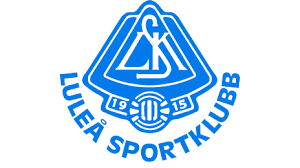 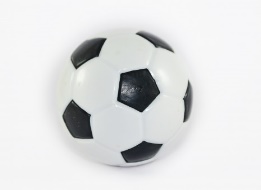 Namn:__________________Fråga 1. Hur har jag planerat att träna vintersäsongen 23/24 (oktober – mars)? (flera alternativ kan anges)InnebandyBasketFotboll/futsalTräning på egen hand (t.ex. gym)Annat:_____________________(ange vad)IngentingFråga 2. Om LSK P09 ordnar två fotbolls- och/eller futsalträningar i veckan under oktober – mars hur ofta skulle du vara med på dessa?Aldrig, jag prioriterar annan träning i vinterNär det inte krockar med andra idrotter/aktiviteterVarje gång (jag väljer fotboll i vinter)